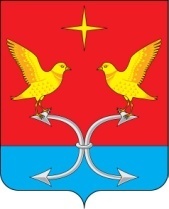 КОРСАКОВСКИЙ РАЙОННЫЙ СОВЕТ НАРОДНЫХ ДЕПУТАТОВ ОРЛОВСКОЙ ОБЛАСТИРЕШЕНИЕ 10 марта  2021 г.                                                                     № 214  - РС                             Отчёт Главы Корсаковского района                    о результатах  своей деятельности и  деятельности                 администрации   Корсаковского района за 2020 годПринято  Корсаковским районным Советом народных депутатов                                                                                             10 марта 2021 г  Заслушав и обсудив,  представленный Главой Корсаковского района Корсаковскому районному  Совету народных депутатов отчёт о результатах своей деятельности, деятельности администрации Корсаковского района и иных подведомственных ему органов местного  самоуправления за 2020 год, в том числе о решении вопросов, поставленных Корсаковским районным Советом народных депутатов, в соответствии с Федеральным законом от 6 октября 2003 года № 131-ФЗ «Об общих принципах организации местного самоуправления в Российской Федерации», Уставом Корсаковского района Корсаковский районный Совет народных депутатов р е ш и л:Утвердить отчёт Главы Корсаковского района В.Р.Кнодель о результатах своей деятельности, деятельности администрации Корсаковского района и иных  подведомственных  ему  органов  местного самоуправления, в том числе о решении вопросов, поставленных Корсаковским районным Советом народных депутатов, за 2020 год (отчёт прилагается).Признать деятельность Главы Корсаковского района В.Р.Кнодель и деятельность администрации Корсаковского района, в том числе по решению вопросов, поставленных Корсаковским районным Советом народных депутатов, за 2020 год удовлетворительной.Настоящее решение вступает в силу со дня его принятия и подлежит официальному опубликованию (обнародованию).Председатель Совета                                                         В. М. Савин